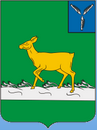 Бюджет для гражданк  решению « Об утверждении отчета об исполнении бюджета Ивантеевского муниципального района за 2017 год »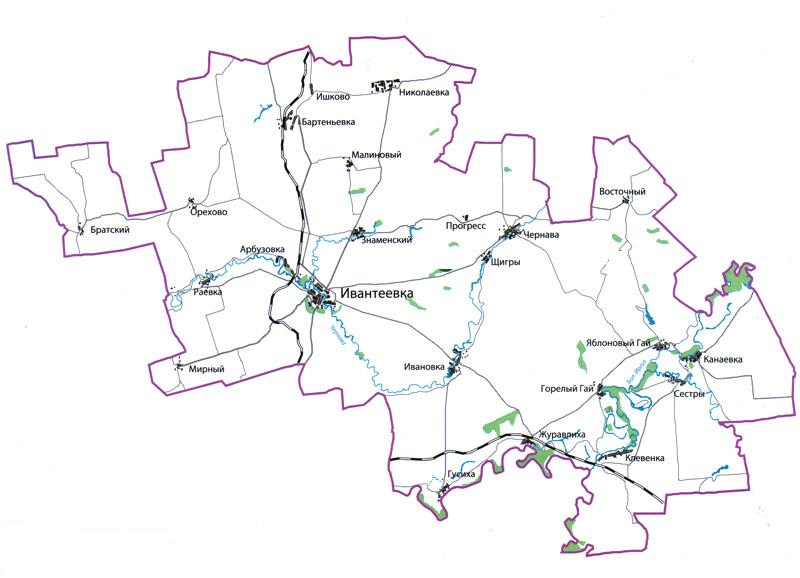 Уважаемые жители Ивантеевского муниципального района.Одной из главных задач бюджетной политики района является обеспечение прозрачности и открытости бюджетного процесса. Для привлечения большого количества граждан к участию в обсуждении вопросов формирования бюджета района и его исполнения разработан «Бюджет для граждан».«Бюджет для граждан» предназначен прежде всего для жителей района, не обладающих специальными знаниями в сфере бюджетного законодательства. Информация «Бюджет для граждан» в доступной форме знакомит граждан с основными характеристиками бюджета Ивантеевского муниципального района.Бюджетный процесс - ежегодное формирование и исполнение бюджета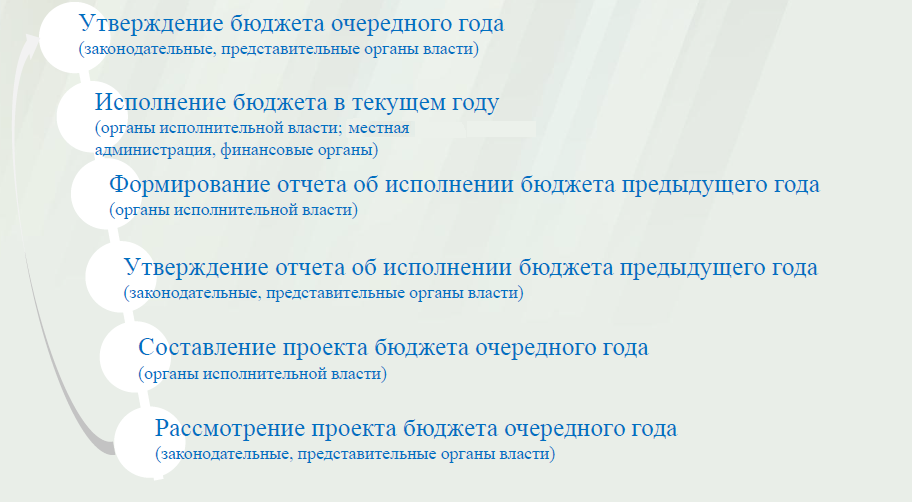 Что такое бюджет?Бюджет – это план доходов и расходов на определенный период.Исполнение бюджета Ивантеевского муниципального района за 2017 год.  тыс. руб.Зачем нужны бюджеты?Для выполнения своих задач муниципальному району необходим бюджет, который формируется за счет сбора налогов и безвозмездных поступлений направляемых на финансирование бюджетных расходов.Совокупные расходы бюджета муниципального района в расчете на душу населения.                                                                                                                                                                                                                      руб. Фактически за эти средства общество «приобретает» у муниципального района общественные блага – образование, услуги культуры, физической культуры и спорта, то есть услуги и функции, которые не могут быть предоставлены рынкам и оплачены каждым из нас в отдельности.Основные характеристики бюджета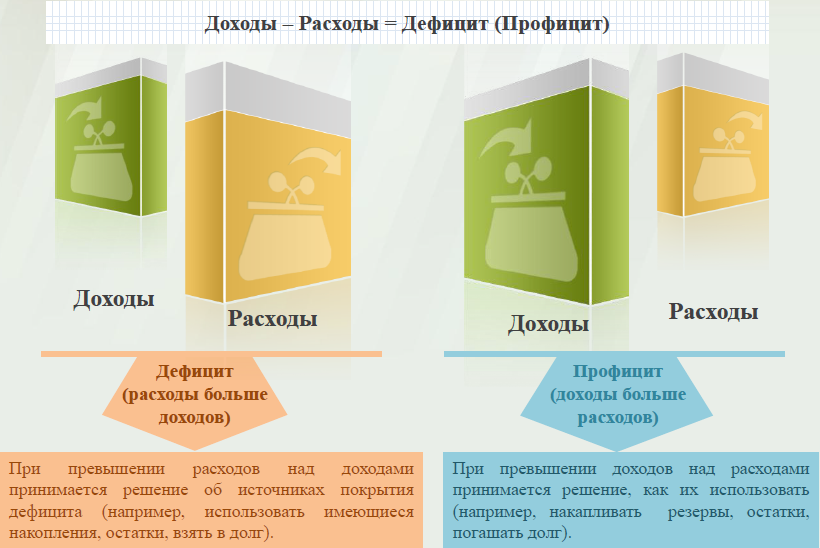 Дефицит и профицит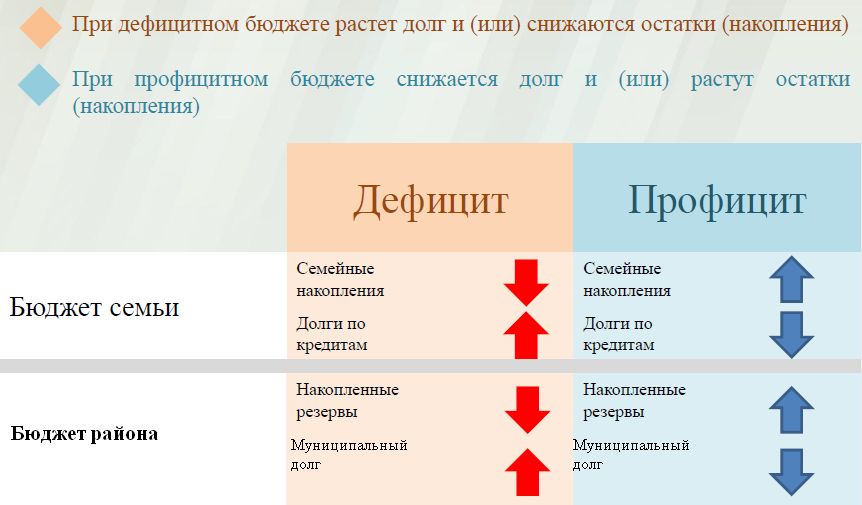 Доходы бюджета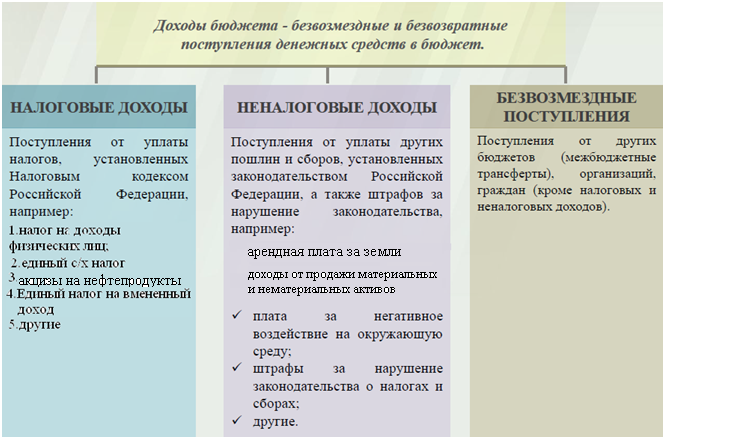 Межбюджетные трансферты - основной вид безвозмездных перечислений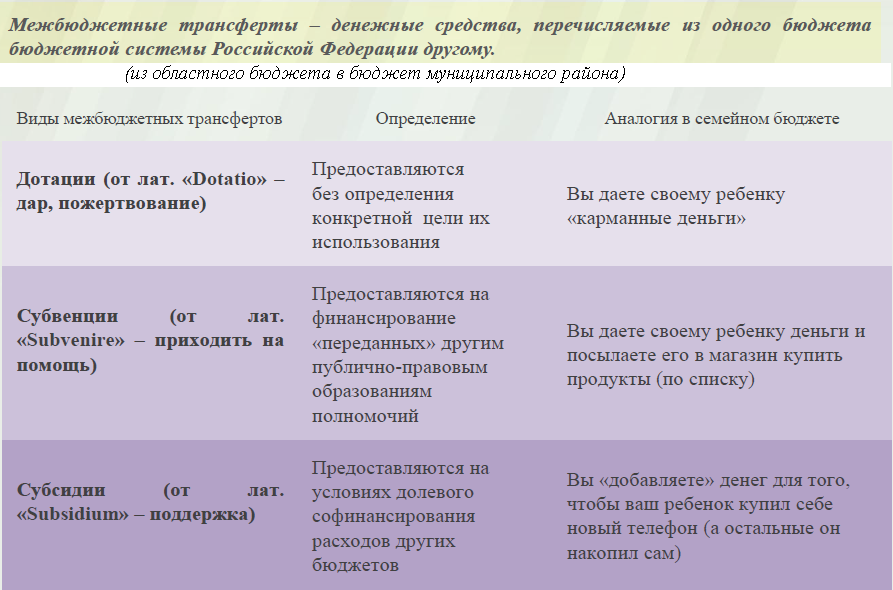 Федеральные, региональные и местные налоги.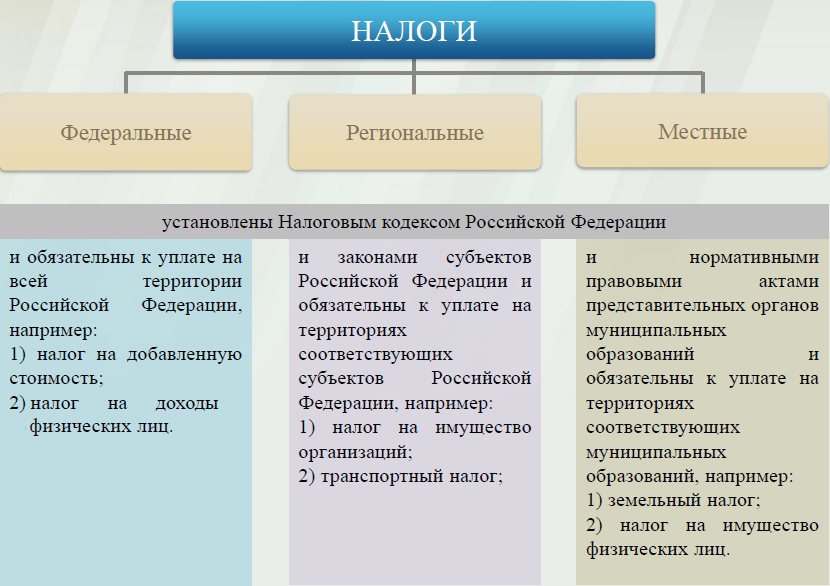 Куда зачисляются налоги, непосредственно уплачиваемые гражданами РФ?Структура доходов бюджета Ивантеевского муниципального района Доходы в 2017 году составили – 348829,2 тыс. руб.      Формирование доходной части районного бюджета осуществлялась исходя из параметров прогноза социально – экономического развития Ивантеевского муниципального района на 2017 год.Основные показатели социально-экономического развития Ивантеевского муниципального района  за 2017 годДоходы бюджета муниципального района в расчете на 1 жителя( численность населения Ивантеевского муниципального районана 01.01.17г. 13813 человек)Диаграмма доходов бюджета муниципального района в расчете на 1 жителя за 2017 год    РАСХОДЫ.Расходы бюджета – выплачиваемые из бюджета денежные средства.В каких единицах измеряются параметры бюджетов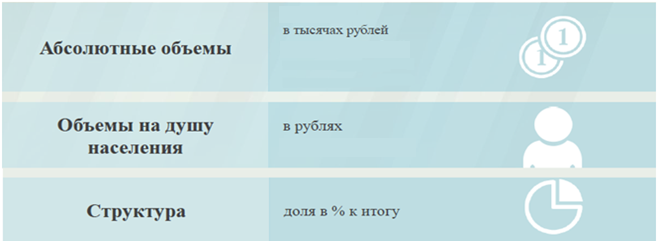 Расходы по основным функциям муниципального района.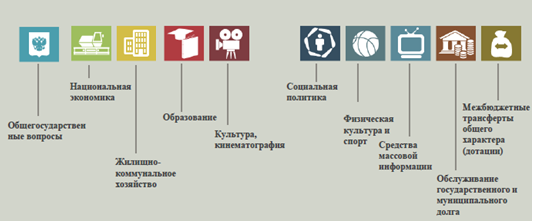 Структура расходов бюджета Ивантеевского муниципального района по разделам за 2017  год.													%Наибольшую долю в фактических расходах бюджета муниципального района в 2017 году составили расходы по разделу «образование» 69,1 %, по разделу  «культура, кинематография» - 13,6 %	Структура расходов Расходы бюджета Ивантеевского муниципального района по основным разделам на душу населения				руб.Социально-значимые проекты за счет бюджета Ивантеевского муниципального района за 2017 год не реализовались.Расходы бюджета Ивантеевского муниципального района составили за 2017 год в сумме 347566,6 тыс. руб., что ниже плана  на 2017 год  на 9416,0 тыс.руб. в связи с  необеспеченностью доходной частью и как следствие имеющейся кредиторской задолженностью на 1 января 2018 года.  Объем и структура расходов представлена в следующей форме:													                                   тыс. руб.Уровень средней заработной платы по категориям муниципальных учрежденийруб.Отдельные показатели по образованию Ивантеевского муниципального района         Объем расходов на содержание органов местного самоуправления в расчете на 1 единицу штатной численности.Доля муниципальных учреждений культуры, здания которых находятся в аварийном состоянии или требуют капитального ремонта, в общем количестве муниципальных учреждений культуры за 2017 год.Исполнение муниципальных программ бюджета Ивантеевского муниципального района  за 2017 года                                                                                                                                                                             (тыс. рублей)Муниципальная программа "Развитие физической культуры и спорта в Ивантеевском муниципальном районе на 2015-2017 годы"Описание мероприятий по реализации программы: Основное мероприятие. Физкультурные и спортивно-массовые мероприятия.-Организация физкультурно-массовых и спортивных мероприятий с молодежью на уровне муниципального района-Командирование спортивных делегаций на зональные, областные и всероссийские соревнования                          Фактические результаты по исполнению программы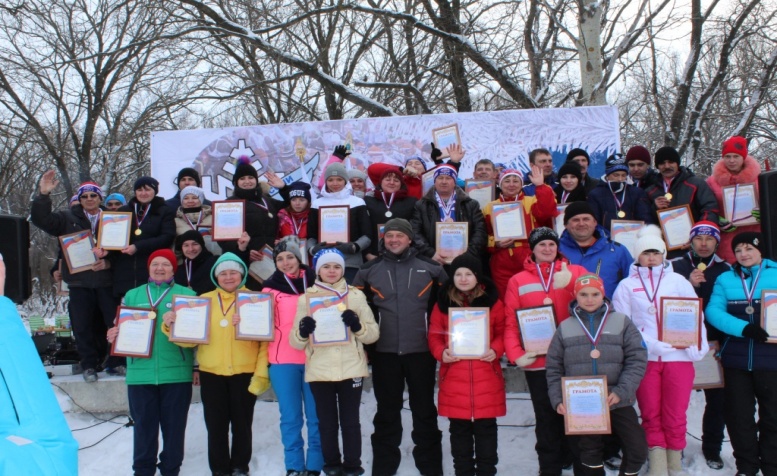 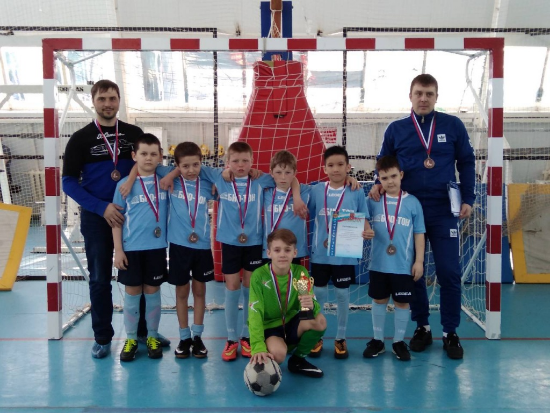 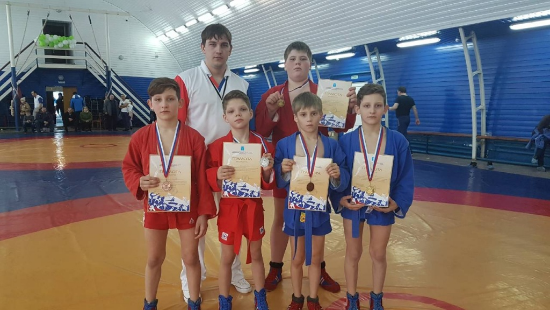 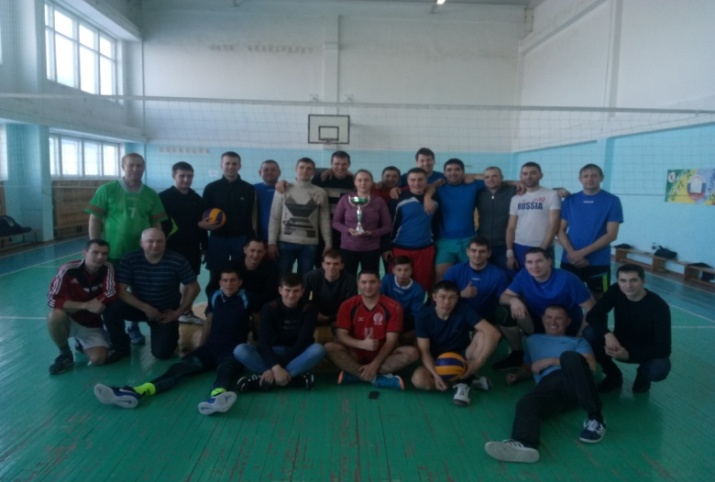 Муниципальная программа«Развитие культуры в Ивантеевском муниципальном районе на 2017-2020 годы»Описание мероприятий по реализации программы:Читателями библиотек являются 10331 житель района, что составляет 70% от всего населения Ивантеевского муниципального района,  книговыдача – 239 265  экземпляров, Ивантеевская МЦБ осуществляет  свою деятельность на  основе программ, проектов, придерживаясь  основных направлений  работы, принимая участие в областных, муниципальных смотрах-конкурсах.В МБУДО «Детская школа искусств» ведется обучение по дисциплинам: фортепиано, баян, аккордеон, хоровое пение, изобразительное искусство, хореографическое отделение, фольклорное пение, работает студия раннего эстетического развития. Учащиеся школы  ежегодно успешно участвуют в муниципальных, зональных, областных, Всероссийских, Международных  конкурсах, фестивалях, выставках.   6 коллективов имеют награды  международного уровня, 35 участников    Всероссийских, областных конкурсов  стали призерами, дипломантами, лауреатами.В МУ «ЦДК» и сельских клубах проводятся мероприятия к каждому празднику и мероприятию. Творческие коллективы района   постоянно участвуют не только  в областных,    всероссийских  и   в международных конкурсах, причем не только участвуют, но  и  имеют высокую оценку своей творческой деятельности. Фактические результаты по исполнению программы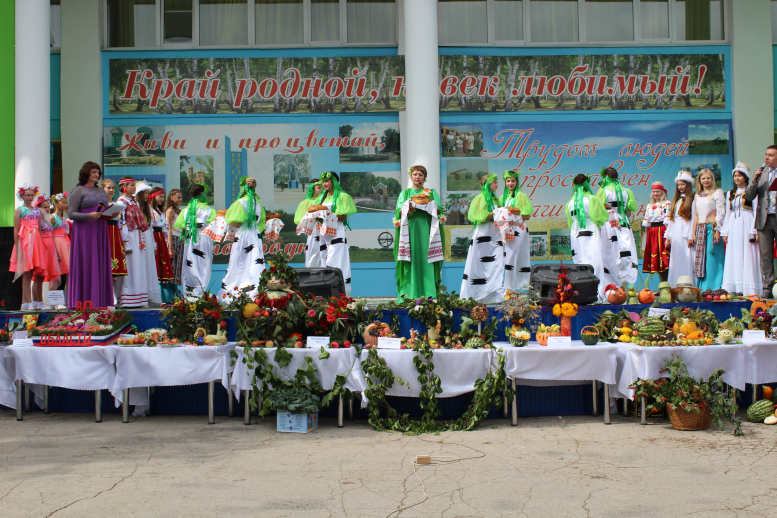 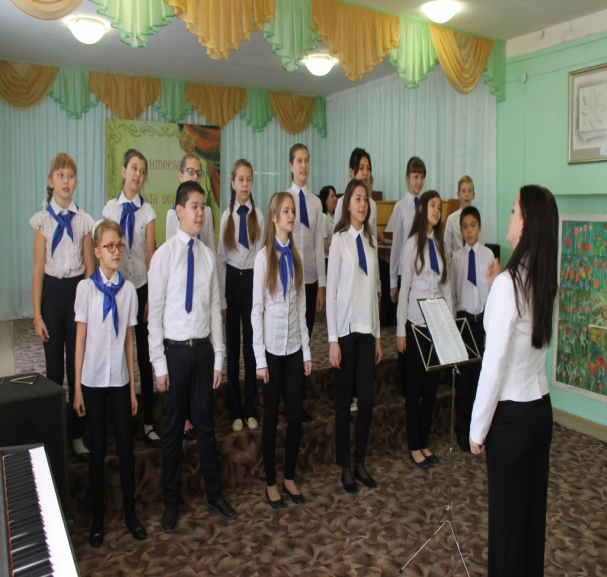 Муниципальная программа«Развитие местного самоуправленияИвантеевского муниципального района на 2013-2017 годы»Описание мероприятий по реализации программы:В 2017 году  в программу были заложены средства в размере 89981,84 рублей и использованы администрацией Ивантеевского муниципального района на мероприятия:Приобретение спец. программного обеспечения – 3800 руб.Сопровождение сайта-13378,0  руб.Оказание государственной поддержки Ассоциации «Совет муниципальных образований Саратовской области» - 48833,84 руб.Организация работы по изготовлению стендов, баннеров, дислокация дорожных знаков –23970,0руб.Фактические результаты по исполнению программыМуниципальная программа «Противодействие экстремизму и профилактика терроризма на территории Ивантеевского муниципального района на 2015-2020 годы»Описание мероприятий по реализации программы:В 2017 году  в программу были заложены средства в размере 95 тыс. рублей и использованы администрацией Ивантеевского муниципального района на обеспечение антитеррористической безопасности мест с массовым пребыванием людей, охраны правопорядка (приобретение камер видеонаблюдения).В рамках указанной программы проведены следующие мероприятия:1.Организация работы учреждений культуры  по утверждению в сознании молодых людей  идеи личной и коллективной обязанности уважать права человека и разнообразие в нашем обществе (как проявление культурных, этнических, религиозных, политических и иных  различий между людьми), формированию нетерпимости к любым, проявлениям экстремизма.2. Распространение среди читателей библиотек информационных материалов, содействующих повышению уровня  толерантного сознания молодежи.3. Информирование населения по вопросам противодействия терроризму, предупреждению террористических актов, поведению в условиях возникновения ЧС. 4. Проведение учений и  тренировок на объектах культуры, образования по отработке взаимодействия         территориальных органов исполнительной власти и правоохранительных органов при угрозе совершения террористического акта.5. Организация и проведение межведомственных рейдов по недопущению реализации на потребительском рынке товаров, опасных для жизни и здоровья граждан.6. Проведение мероприятий, направленных на организацию работы общественных объединений и населения в обеспечении предупреждения экстремистской деятельности, в том числе на выявление и последующее устранение причин и условий, способствующих осуществлению  экстремистской деятельности на улицах, в транспорте, в других общественных местах, жилом секторе, работе с подростками и молодежью, а также советов общественности при участковых пунктах полиции.7. Проведение мероприятий по изъятию добровольно сданного незаконно хранящегося оружия, боеприпасов, взрывчатых веществ и взрывных устройств.8.Обеспечение антитеррористической безопасности мест с массовым пребыванием людей, охраны правопорядка.Фактические итоги по исполнению программы                                           Муниципальная программа «Комплексное развитие систем транспортной инфраструктуры на территории Ивантеевского муниципального района Саратовской области на 2017 – 2020 годы»Описание основных мероприятий по реализации программы:1. Капитальный ремонт, ремонт и содержание автомобильных дорог Ивантеевского муниципального района.2. Обустройство автомобильных дорог местного значения в целях повышения безопасности дорожного движения.Фактические результаты по исполнению программыМуниципальная программа«Развитие образования  Ивантеевского муниципального района на 2017-2020 годы»Описание мероприятий по реализации  программы: 1.Оказание муниципальной услуги по организации предоставления общедоступного бесплатного дошкольного образования2. Оказание муниципальной услуги по организации предоставления общедоступного бесплатного начального общего, основного общего, среднего общего образования по основным общеобразовательным программам3. Проведение муниципального конкурса «Ученик года»4.Участие в областных конкурсах, конференциях, соревнованиях5. Проведение районной военно-патриотической игры «Зарница»6. Проведение туристско-краеведческого слёта7. Создание условий для получения детьми-инвалидами качественного образования в учреждениях общего и дополнительного образования               Фактические результаты по исполнению подпрограммыРазмер муниципального долга         Динамика муниципального долг          Контактная информацияАдрес: 413950, Саратовская область, с.Ивантеевка, ул. Советская, д. 16Тел.: 8(84579) 5-16-76Факс: 8(84579) 5-16-78График работы:понедельник-пятница: с 8-00 до 16-00перерыв - с 12-00 до 13-00Электронный адрес: fo10ivant@mail.ruПоказателиПлан 2017 годаФакт 2017 года % исполненияДоходы, в том числе352976,5348829,298,8Налоговые, неналоговые доходы72648,668522,794,3Безвозмездные поступления280327,9280306,5100,0Расходы, в том числе 356982,6347566,697,4Общегосударственные вопросы34430,132289,993,8Образование244063,6240236,498,4Культура и искусство50771,847413,093,4Социальная политика6982,26964,299,7Другие расходы20734,920663,199,6Баланс (доходы-расходы)Дефицит или профицит-4006,11262,6Транспортный налогНалог на доходы физических лицНалог на доходы физических лицНалог на имущество физических лицЗемельный налогБюджет субъекта Российской ФедерацииБюджет субъекта Российской ФедерацииМестный бюджетМестный бюджетМестный бюджетНаименование доходовПлан2017 года тыс. руб.Факт2017 годатыс. руб.% исполненияПричины отклоненияНалоговые доходы всего:48900,560111,2122,9в том численалог на доходы физических лиц32532,935834,1110,1погашение  задолженности прошлых периодовакцизы на нефтепродукты5989,211693,5195,2увеличение дифференцированного норматива отчисления единый налог на вмененный доход3143,83148,7100,0единый сельскохозяйственный  налог6410,08610,3134,3поступил налог по акту проверки налогового органагоспошлина800,0800,0100,0задолженность по отмененным налогам24,624,6100,0Неналоговые доходы всего:23748,18411,535,4в том числепроценты , полученные от предоставления кредита0,50,5100,0арендная плата за земли4669,74669,7100,0доход от аренды имущества110,2110,2100,0доход от прибыли МУПов1,81,8100,0плата за негативное воздействие162,55162,5100,0доходы от компенсации затрат государства4,74,7100,0доходы от продажи материальных и нематериальных активов17372,82031,211,7не было продано имущество, по причине отсутствия покупателя штрафы, санкции и возмещение ущерба1425,91430,9100,4увеличение числа выявленных правонарушенийБезвозмездные поступления всего:280327,9280306,5100,0в том числедотации бюджетам субъектов Российской Федерации и муниципальных образований65039,665039,6100,0субсидии бюджетам субъектов Российской Федерации и муниципальных образований 35726,735726,7100,0субвенции бюджетам субъектов Российской Федерации и муниципальных образований.156983,1156961,7100,0иные межбюджетные трансферты22359,822359,8100,0возврат остатков субсидий, субвенций и иных  межбюджетных трансфертов, имеющих целевое назначение, прошлых лет из бюджетов муниципальных районов-255,6-255,6100,0Итого доходов:352976,5348829,298,8Ед. измеренияПланФактЕд. измерения2017 г.2017 г.1. Объем отгруженных товаров собственного производства, выполненных работ и услуг собственными силами (по видам деятельности) раздел  «Добыча полезных ископаемых»,  раздел D «Обрабатывающие производства», раздел Е «Производство и распределение электроэнергии, газа и воды" по классификации ОКВД      тыс. руб.570953,67441352. Объем валовой продукции сельского хозяйства                                           тыс. руб.189830023239493. Доходы уменьшенные на величину расходов, в соответствии со статьей 346,5 Налогового кодекса РФ, сельскохозяйственных товаропроизводителей, перешедших на уплату единого сельскохозяйственного налога – сельскохозяйственные организации тыс. руб.731901624754.Численность населения, всегочел.13813137105. Численность детей до 18 лет               чел.285728776. Численность пенсионеров, всегочел.441344757. Выплаты социального характера тыс. руб.10102711,98. Оборот розничной торговли       тыс. руб.7192607549169. Оборот общественного питания   тыс. руб.437704294810. Объем платных услуг населению                                     тыс. руб.17990015047311. Численность работающих всего      чел.3080316012. Фонд оплаты труда работающих,  всего                           тыс. руб.60352863647413.Среднемесячная зарплата руб.16329,216784,614. Численность физических лиц, получающих доходы от предпринимательской деятельности, которые облагаются налогом на доходы физических лиц (предприниматели, осуществляющие деятельность без образования юридического лица) чел.121015. Чистый доход физических лиц, получающих доход от предпринимательской деятельности и иной приносящей доход деятельности, который облагается налогом на доходы физических лиц, (предпринимателей, осуществляющих деятельность без образования юридического лица)  тыс. руб.14216169346Наименование доходов2017 год отчет (руб.)Доходы всего, в том числе :25254,0налоговые доходы4352,0неналоговые доходы609,0безвозмездные поступления20293,0РазделНаименованиеПлан 2017 годаФакт 2017 года01Общегосударственные вопросы9,69,304Национальная экономика4,24,305Жилищно-коммунальное хозяйство0,10,107Образование68,469,108Культура, кинематография14,213,610Социальная политика1,92,011Физическая культура и спорт1,31,312Средства массовой информации0,10,114Межбюджетные трансферты0,20,2Всего100,0100,0РазделПоказательПлан 2017 годаФакт 2017 года05Жилищно-коммунальное хозяйство20,6920,6907Образование17464,2917190,4308Культура, кинематография3633,043392,7010Социальная политика499,62498,3311Физическая культура и спорт327,58322,6701Содержание работников органов местного самоуправления1649,681519,37РасходыПлан2017 годаФакт2017 года% исполненияОбщегосударственныевопросы34430,132289,993,8Национальная безопасность и правоохранительная деятельность6,86,8100,0Национальная экономика14855,014851,6100,0Жилищно-коммунальное хозяйство289,2289,2100,0Образование244063,6240236,498,4Культура, кинематография 50771,847413,193,3Средства массовой информации315,0315,0100,0Социальная политика6982,26964,299,7Физкультура и спорт4577,94509,498,5Обслуживание государственного муниципального долга44,344,3100,0Межбюджетные трансферты646,7646,7100,0ИТОГО расходов:356982,6347566,697,4Категории гражданСреднемесячная начисленнаязаработная платаКатегории граждан2017 годРаботники дошкольных образовательных учреждений14648Работники общеобразовательных учреждений16140Работники учреждений культуры и искусства17696Работники учреждений физической культуры и спорта11402Наименование показателейЕд. измер. Показатели по образованиюПоказатели по образованиюНаименование показателейЕд. измер. План 2017Факт 2017Доля детей в возрасте 1 – 6 лет, состоящих на учете для определения в муниципальные дошкольные образовательные учреждения, в общей численности детей в возрасте 1 – 6 лет%66Доля выпускников муниципальных общеобразовательных учреждений, сдавших единый государственный экзамен по русскому языку и математике, в общей численности выпускников муниципальных общеобразовательных учреждений, сдававших единый государственный экзамен по данным предметам%100100Доля детей в возрасте 1 - 6 лет, получающих дошкольную образовательную услугу и (или) услугу по их содержанию в муниципальных образовательных учреждениях, в общей численности детей в возрасте 1 - 6 лет%9393Доля муниципальных дошкольных образовательных учреждений, здания которых находятся в аварийном состоянии или требуют капитального ремонта, в общем числе муниципальных дошкольных образовательных учреждений%00Доля выпускников муниципальных общеобразовательных учреждений, не получивших аттестат о среднем (полном) образовании, в общей численности выпускников муниципальных общеобразовательных учреждений%00Доля муниципальных общеобразовательных учреждений, здания которых находятся в аварийном состоянии или требуют капитального ремонта, в общем количестве муниципальных общеобразовательных учреждений%3838Расходы бюджета муниципального района на общее образование в расчете на 1 обучающегося в муниципальных общеобразовательных учрежденияхрубли103384102787Доля детей в возрасте 5 - 18 лет, получающих услуги по дополнительному образованию в организациях различной организационно- правовой формы и формы собственности, в общей численности детей этой возрастной группы%67,167,1Доля населения, систематически занимающегося физической культурой и спортом%6565Наименование показателейЕд. измер.План 2017 годаФакт 2017 годаДоля протяженности автомобильных дорог общего пользования местного значения, не отвечающих нормативным требованиям, в общей протяженности автомобильных дорог общего пользования местного значения в целом по муниципальному району%14,214,2Доля населения, проживающего в населенных пунктах, не имеющих регулярного автобусного и (или) железнодорожного сообщения с муниципальным районом, в общей численности населения  муниципального района %0,40,4Общая площадь жилых помещений, приходящаяся в среднем на одного жителя, - всего, в том числе введенная в действие за один годкв. м.28,35/0,2328,35/0,25Доля населения, получившего жилые помещения и улучшившего жилищные условия в отчетном году, в общей численности населения, состоящего на учете в качестве нуждающегося в жилых помещениях%00Объем незавершенного в установленные сроки строительства, осуществляемого за счет средств бюджета муниципального районатыс.руб.00Удовлетворенность населения деятельность органов местного самоуправления муниципального района% от числа опрошенных8585Код бюджетной классификацииНаименование муниципальных программПЛАН 2017 г.ФАКТ 2017г.
%     
исполненияза  2017 года0113Муниципальная программа «Развитие местного самоуправления Ивантеевского муниципального района на 2013- 2017 годы» 92,492,4100,00801Муниципальная программа «Противодействие экстремизму и профилактика терроризма на территории  Ивантеевского муниципального района на 2015- 2020 годы»94,294,2100,00412Муниципальная программа «Энергосбережение и повышение энергетической эффективности  Ивантеевского муниципального района на 2011-2020 годы»30,030,0100,00405Муниципальная программа «Развитие сельского хозяйства и регулирование рынка сельскохозяйственной продукции, сырья и продовольствия в Ивантеевском муниципальном районе на 2013-2020 годы»80,080,0100,00409Муниципальная программа «Комплексное развитие систем транспортной инфраструктуры Ивантеевского муниципального района Саратовской области на период 2017-2020 годы»14484,214484,2100,00701-0703Муниципальная программа «Развитие образования в Ивантеевском муниципальном районе на 2017-2020 годы»205922,1204573,599,30707Муниципальная программа «Организация отдыха, оздоровления, занятости детей и подростков Ивантеевского муниципального района на 2016-2020 годы»537,8537,8100,00703,0801Муниципальная программа «Развитие культуры в Ивантеевском муниципальном районе на 2017-2020 годы»57573,353941,993,71101Муниципальная программа «Развитие физической культуры и спорта в Ивантеевском муниципальном районе на 2015-2017 годы»4577,94509,498,5Всего:                         283391,9278343,498,2Наименование целевого показателяПлан 2017 годаОтчет 2017 годаДоля населения, систематически занимающихся физической культурой и спортом (%)65,265,2Доля учащихся и студентов, систематически занимающихся физической культурой и спортом, в общей численности обучающихся (%)73,173,1Наименование целевого показателяПлан 2017 годаОтчет 2017 годаКоличество обслуженных граждан (чел.)152112152377Количество посещений (ед.)106093106150Книговыдача (выдано экземпляров за год)239299239300Поступления фонда (экз.)21061200Укомплектованность кадрами в соответствии со штатным расписанием (чел.)100100Читаемость (ед.)23,223,2Количество обучающихся в Детской школе искусств320323Количество учащихся Детской школы искусств – победителей муниципальных, зональных, областных, региональных, Всероссийских Международных конкурсов206206Наименование целевого показателяПлан 2017 годаОтчет 2017 годаДоля информационной открытости органов местного самоуправления (%)100100укрепление материально-технической базы органов местного самоуправления(%);10070Подготовка, переподготовка и повышении квалификации кадров органов местного самоуправления(%);10050информационно-аналитическое и методическое обеспечение деятельности органов местного самоуправления(%).100100организация деятельности по присвоению звания «Почетный гражданин Ивантеевского муниципального района»(%);100100Наименование целевого показателяПлан 2017 годаОтчет 2017 годаОбеспечение антитеррористической безопасности мест с массовым пребыванием людей, охраны правопорядка, (ед.)99Наименование целевого показателяПлан 2017 годаОтчет 2017 годаКапитальный ремонт, ремонт и содержание автомобильных дорог общего пользования населенных пунктов, мостов и мостовых переходов, находящихся в муниципальной собственности за счет средств муниципального дорожного фонда. (кв.м)36259,236259,2Нанесение дорожной разметки (км.)0,080,08Установка дорожных знаков (шт.)5050Обустройство пешеходных дорожек (кв.м) 450450Наименование целевого показателяПлан 2017 годаОтчет 2017 годаУдельный вес детей дошкольного возраста, имеющих возможность получать услуги дошкольного образования, от общего количества детей в возрасте от 1 до 7 лет (%)100100Удельный вес обучающихся общеобразовательных организаций, которые обучаются в соответствии с требованиями федеральных государственных образовательных стандартов от общего количества обучающихся 1-10 классов	100100Количество (доля) выпускников. набравших положительные баллы при сдаче ЕГЭ и ГИА100100Доля педагогических работников, принимающих участие в профессиональных конкурсах2524Охват детей в возрасте 5-18 лет программами дополнительного образования (удельный вес детей, получающих услуги дополнительного образования, от общей численности детей в возрасте 5-18 лет)  8876 Удельный вес детей, занимающихся по дополнительным образовательным программам научно-технической направленности32,5 Количество участников муниципального  этапа всероссийской олимпиады школьников, научных конференций, конкурсов, фестивалей, интернет-марафонов, конкурса «Ученик года», соревнований11001110доля детей и молодежи от 16 до 18 лет, участвующих в различных районных мероприятиях по гражданско-патриотическому и военно-патриотическому воспитанию, в общей численности детей и молодежи района 3535количество действующих патриотических объединений, клубов, историко-патриотических, героико-патриотических и военно-патриотических школьных музеев и уголков боевой славы в образовательных организациях района 1414доля дошкольных образовательных организаций, в которых создана универсальная безбарьерная среда для инклюзивного образования детей инвалидов и детей, в общем количестве образовательных организаций1416Вид долгового обязательстваНа 01.01.2018г.На 01.01.2018г.Вид долгового обязательстваСумма,           тыс. рублейУдельный вес, в %Вид долгового обязательстваСумма,           тыс. рублейУдельный вес, в %Бюджетные кредиты из областного бюджета24767,0100,0Всего:24767,0100,0в % к объему налоговых и неналоговых доходов бюджета36,136,1